2020 Lititz Lions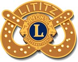 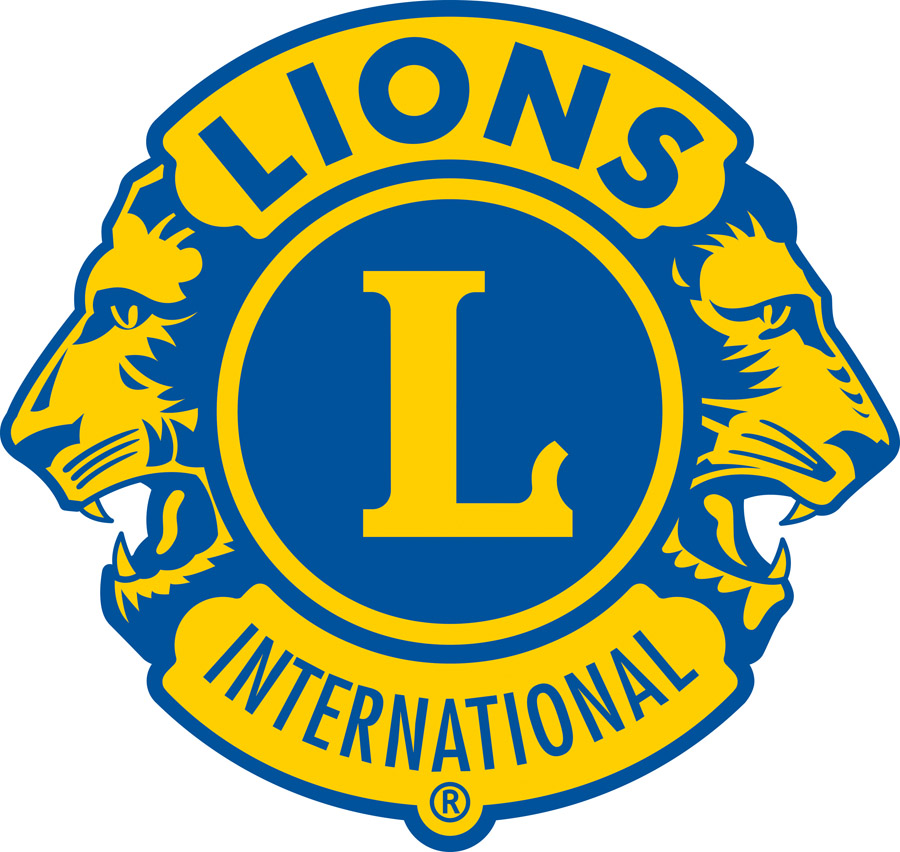 Patriotic Parade APPLICATIONParade Date: July 3Application deadline is June 1st. You will be informed of your parade status by June 15th.Email any questions to LititzJuly4Parade@gmail.comContact Person: ______________________________________________________________________________________Address: ________________________________________________  City/State/Zip ____________________________Email address: __________________________________________   Phone Number: ________________________Day of Parade Contact Cell Phone Number: _____________________________________________Name of  Entry : ____________________________________________________ Type: Business ______    Non-Profit ______    Individual ______    Other ______Details of Entry – Please include group size, and any use of music (live or recored), and/or live animals_____________________________________________________________________________________________________________________________

______________________________________________________________________________________________________________________________Very specific description of vehicle(s) to be used and if pulling a float, also give specific description. ____________________________________________________________________________________________________________________________________________________________________________________________________________________________________________________________________________________________________________________________________________________________________________________________________________________________________